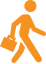 OefeningFormuleer je ambitieJe ambitie draait om wat je wilt bereiken. Als je weet wat je wilt en waar je naar zoekt, vergroot dat de kans op succes, ook in je loopbaan. Je kunt pas recht op je doel af, als je weet wat je wilt bereiken. Door je ambitie helder te formuleren, sluit je automatisch bepaalde doelen uit en krijg je scherp waar je precies naartoe wilt. En dat kun je weer in één adem aan een ander uitleggen.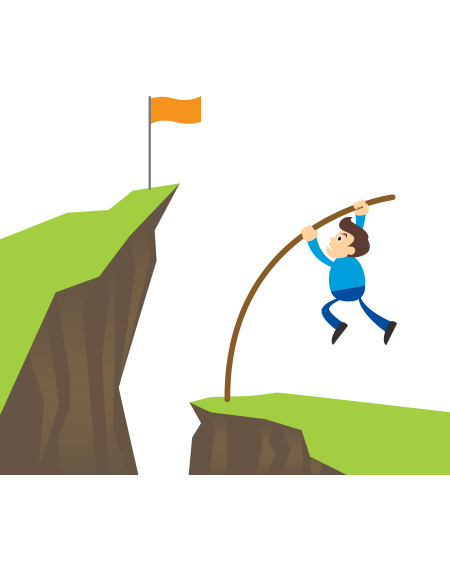         Start oefening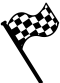 Je kunt pas recht op je doel af, als je weet wat je wilt bereiken. Door je ambitie helder te formuleren, sluit je automatisch bepaalde doelen uit en krijg je scherp waar je precies naartoe wilt. En dat kun je weer in één adem aan een ander uitleggen.   Stap 1: De bouwstenen van je ambitieIn eerdere oefeningen heb je je droombaan beschreven, je talenten op een rij gezet en je succesfactoren benoemd. Deze ingrediënten voeg je nu samen bij het formuleren van je ambitie. Actie!Kijk naar de resultaten van de loopbaanoefeningen en assessments die je hebt gedaan. Welke elementen daarvan moeten in de formulering van jouw ambitie terugkomen?Welke toegevoegde waarde bied jij?Welke talenten en vaardigheden zet je daarbij in?Wat voor verantwoordelijkheden wil je hebben?Welke rol past bij jou: een ondersteunende, adviserende, leidinggevende, specialistische of commerciële?Op welk niveau wil je werken?Waar wil je binnen een bedrijf juist wel of niet werken?Welke voorwaarden stel je aan je werk, wat betreft inhoud of omgeving?Stap 2: Formuleer je ambitieSchrijf nu je ambitie uit, zonder aandacht te besteden aan haalbaarheid of zinsconstructies.Stap 3: Aanscherpen van je ambitieIn één keer de juiste woorden vinden voor de beschrijving van je ambitie of benoemen hoe je volgende baan of werkomgeving eruit moet zien, lukt lang niet altijd. Blijf schaven aan je formulering, scherp aan en verfijn. Je kunt feedback vragen van bekenden, een coach of in een netwerkgesprek.Een andere manier om je formulering aan te scherpen is jezelf een aantal vragen te stellen. Met waarom-vragen kun je je ambitie doorgronden. Neem niet te snel genoegen met je antwoorden: je komt meestal pas in drie tot vijf vragen tot de kern.